Brainstorm (5 min)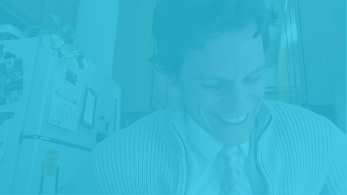    Start a timer for 30 minutes.  Choose a prompt (2 min)  Brainstorm ideas generated by the prompt below.  Think medium—not too big (World War III)—and not too small (tripping over a curb).  Don’t censor yourself! (3 min)																																																																								Plot Your Story (4 min)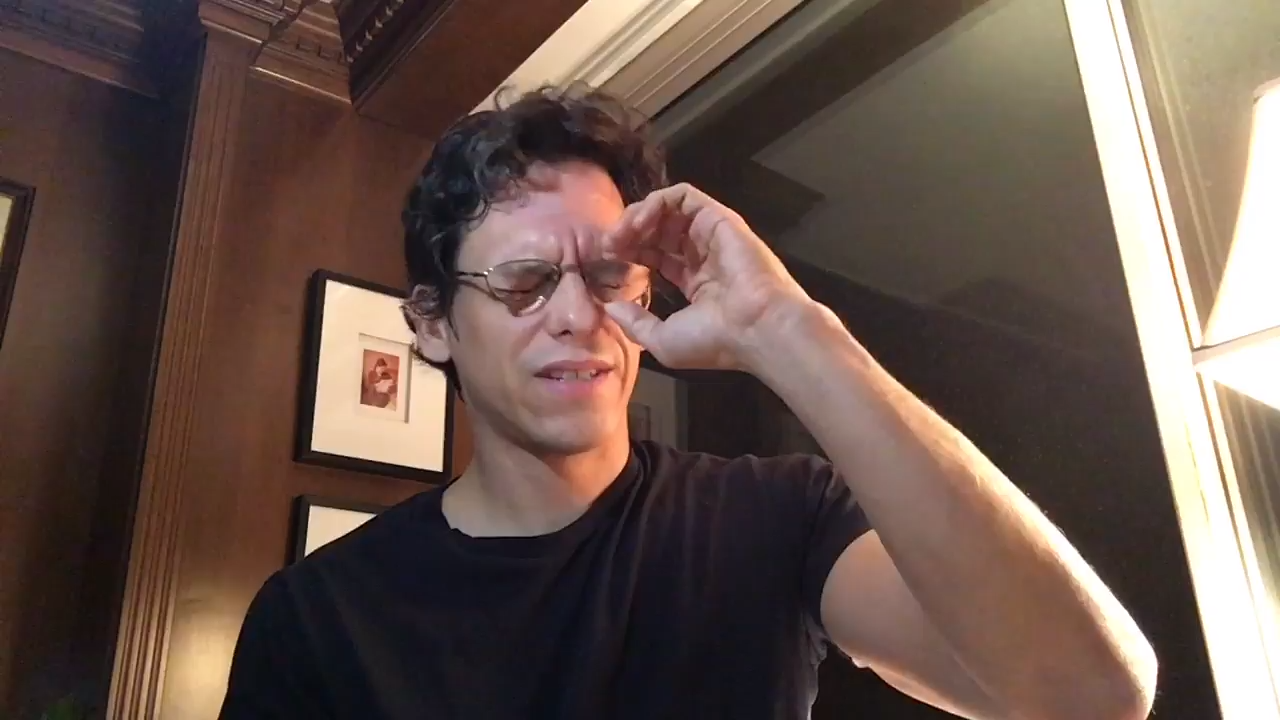 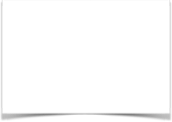 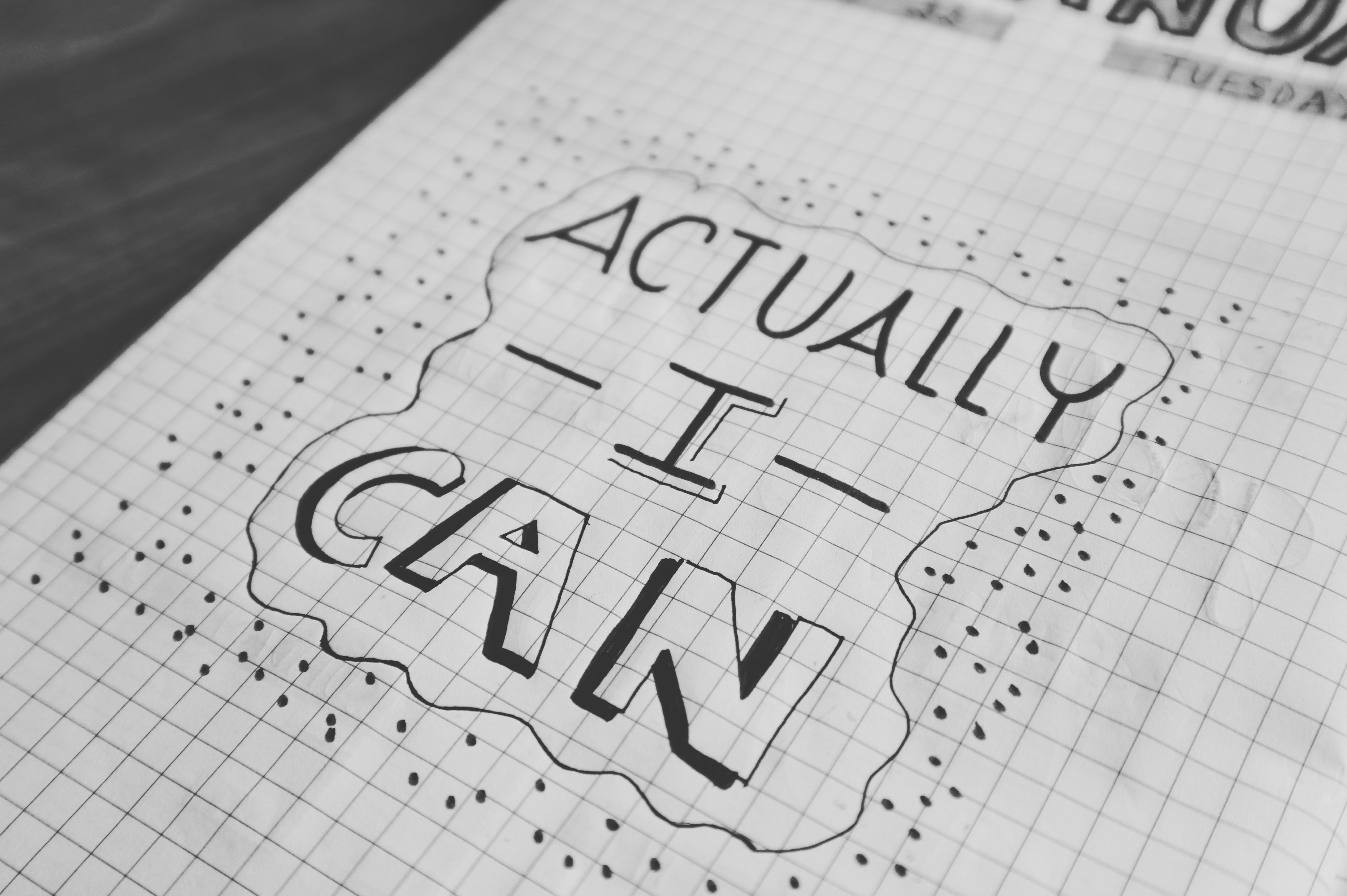 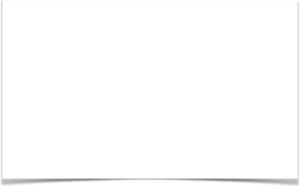 4)  Now, from your ideas, choose your best one. Restate your idea as a problem. (1 minute)5)  Plot your story. (3 min)Beginning: Write the triggering event for your story.Middle: Write what happens as your main character pursues their goal.End: Does your character achieve the main goal?Describe Your Setting & Characters (4 min)6)  Return to page 1 and fill in the information for your characters and setting. Remember to be detailed!Write Your Story (15 min)7)  Write your story, beginning to end. Don’t worry about being perfect. Remember: perfection is the enemy of good.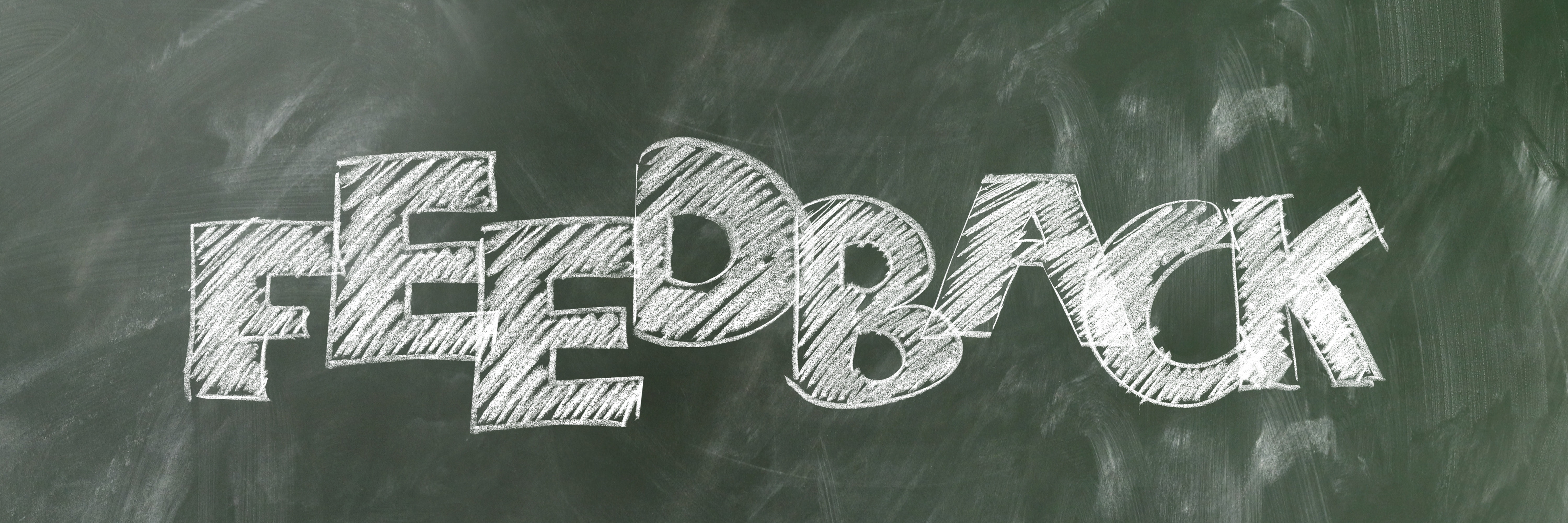 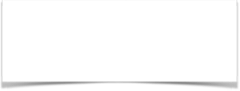 